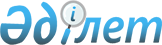 Об установлении публичного сервитутаПостановление акимата города Рудного Костанайской области от 5 июня 2020 года № 472. Зарегистрировано Департаментом юстиции Костанайской области 8 июня 2020 года № 9247
      В соответствии со статьей 18, пунктом 4 статьи 69 Земельного кодекса Республики Казахстан от 20 июня 2003 года и подпунктом 10) пункта 1 статьи 31 Закона Республики Казахстан от 23 января 2001 года "О местном государственном управлении и самоуправлении в Республике Казахстан", акимат города Рудного ПОСТАНОВЛЯЕТ:
      1. Установить государственному учреждению "Рудненский городской отдел строительства" акимата города Рудного публичный сервитут, расположенный в городе Рудный на пересечении улицы Ленина и проспекта Комсомольский на следующие земельные участки:
      площадью 0,0316 гектар, 0,0322 гектар, 0,0458 гектар, для прохода или проезда через земельный участок к объектам общего пользования;
      площадью 0,0012 гектар, в целях прокладки и эксплуатации инженерных линий и сетей;
      площадью 0,0093 гектар, 0,0094 гектар, 0,0129 гектар, 0,0201 гектар, 0,0451 гектар, в целях прокладки и эксплуатации коммунальных линий и сетей;
      площадью 0,0291 гектар, 0,1465 гектар, в целях прокладки и эксплуатации электрических линий и сетей.
      2. Государственному учреждению "Рудненский городской отдел земельных отношений" акимата города Рудного в установленном законодательством Республики Казахстан порядке обеспечить:
      1) государственную регистрацию настоящего постановления в территориальном органе юстиции;
      2) размещение настоящего постановления на интернет-ресурсе акимата города Рудного после его официального опубликования.
      3. Контроль за исполнением настоящего постановления возложить на курирующего заместителя акима города Рудного.
      4. Настоящее постановление вводится в действие по истечении десяти календарных дней после дня его первого официального опубликования.
					© 2012. РГП на ПХВ «Институт законодательства и правовой информации Республики Казахстан» Министерства юстиции Республики Казахстан
				
      Аким города Рудного

Б. Гаязов
